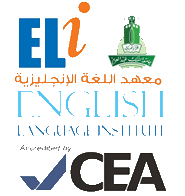 Student’s Name: _______________________		Level: 101    		Section: __________Grammar Section (Unit 7)Complete the sentences in the past simple:Last year I __________ to England on holiday. a. goes			b. go			c. went			d. goneSam __________ lots of interesting places.a. visits		b. visited		c. visit			d. visitingWe __________ a beautiful rainbow.a. see			b. sees			c. seen			d. sawSarah __________ a book last night.a. reading		b. is reads		c. reads		d. readI __________ lunch yesterday.a. cooked		b. cook			c. cooking		d. cooksVocabulary Section (Unit 7) Choose the correct word to complete the sentences:We watched a __________ called The Rich Men.a. restaurant		b. movie		c. cafe			d. bookShe went to a __________ for dinner. a. hospital 		b. cinema		c. restaurant		d. bookstoreThe food was very good, but it was __________.a. boring 		b. expensive		c. short			d. cheapThere are many pages, so it is a __________ book.a. long			b. interesting		c. cheap		d. shortI enjoy reading because it is __________ .a. long			b. cheap		c. interesting		d. expensive 